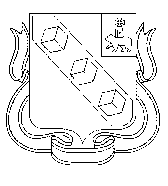 БЕРЕЗНИКОВСКАЯ ГОРОДСКАЯ ДУМА ПЕРМСКОГО КРАЯVI СОЗЫВРЕШЕНИЕ № 344Дата принятия31 января 2018г.Рассмотрев предложения Администрации города Березники, руководствуясь подпунктом 2 пункта 1 статьи 36 Устава муниципального образования «Город Березники»Березниковская городская Дума Р Е Ш А Е Т:1. Внести в решение Березниковской городской Думы от 14 декабря 2017 года № 333 «О бюджете города Березники на 2018 год и плановый период 2019-2020 годов» (далее - Решение) следующие изменения:1.1. В абзаце первом пункта 11 цифры «444 659,8»заменить цифрами «435 943,6».1.2. В приложение 3 к Решению внести изменения по отдельным строкам согласно приложению 1 к настоящему решению.1.3. В приложение 5 к Решению внести изменения по отдельным строкам согласно приложению 2 к настоящему решению.1.4.Приложение9к Решению изложитьв редакции согласно приложению3к настоящему решению.2.Опубликовать настоящее решение в официальном печатном издании.3.Разместить настоящее решение, приложения 1, 2, 3, указанные в подпунктах 1.2., 1.3., 1.4. пункта 1 настоящего решения, на официальных сайтах Администрации города Березники, Березниковской городской Думы в информационно-телекоммуникационной сети «Интернет».4.Настоящее решение вступает в силу со дня, следующего за днем его официального опубликования.О внесении измененийв решение Березниковской городской Думыот 14.12.2017№ 333«О бюджете города Березники на 2018 год и плановый период2019-2020 годов»Глава города БерезникиС.П. ДьяковПредседатель Березниковской городской Думы                         Э.В. Смирнов